A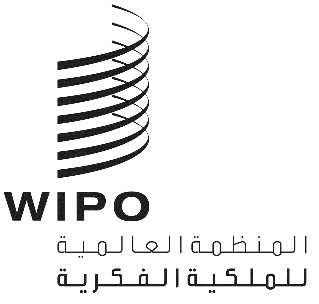 WIPO/GRTKF/IC/38/INF/5الأصل: بالإنكليزيةالتاريخ: 13 نوفمبر 2018اللجنة الحكومية الدولية المعنية بالملكية الفكرية والموارد الوراثية والمعارف التقليدية والفولكلورالدورة الثامنة والثلاثونجنيف، من 10 إلى 14 ديسمبر 2018مذكرة إعلامية لمنبر الجماعات الأصلية والمحليةوثيقة من إعداد الأمانةاتفقت اللجنة الحكومية الدولية المعنية بالملكية الفكرية والموارد الوراثية والمعارف التقليدية والفولكلور ("اللجنة")، في دورتها السابعة، على "أن ينظَّم، تماما قبل استهلال دورات اللجنة، منبر يدوم نصف اليوم ويترأسه ممثل عن أحد المجتمعات المحلية أو الأصلية". وقد تواصل تنظيم منابر على ذلك المنوال قبل كل دورة من دورات اللجنة المعقودة منذ عام 2005.وطبقا لولاية لجنة المعارف وبرنامج عملها للثنائية 2018-2019، ستركّز الدورة الثامنة والثلاثون على المعارف التقليدية وأشكال التعبير الثقافي التقليدي. وبناء عليه، فإن موضوع المنبر في تلك الدورة هو: "وجهات نظر الشعوب الأصلية والجماعات المحلية بشأن الفجوات القائمة في حماية الملكية الفكرية للمعارف التقليدية وأشكال التعبير الثقافي التقليدي: أمثلة وحلول مقترحة".ويرد في مرفق هذه الوثيقة البرنامج المؤقت لجلسة المنبر في الدورة الثامنة والثلاثين.[يلي ذلك المرفق]البرنامج المؤقت لجلسة المنبر[نهاية المرفق والوثيقة]الإثنين، 10 ديسمبر 2018الإثنين، 10 ديسمبر 201811.00افتتاح الجلسةافتتاح الجلسةالرئيس - (يختاره منتدى السكان الأصليين الاستشاري في الويبو)الرئيس - (يختاره منتدى السكان الأصليين الاستشاري في الويبو)11.00 -  11.15السيد إليفوراها لالتيكا، المدير التنفيذي لقانون ومناصرة الرعاة، تنزانياالسيد إليفوراها لالتيكا، المدير التنفيذي لقانون ومناصرة الرعاة، تنزانيا11.15 - 11.30السيدة جون ل. لورينزو، عضو، مجلس معاهدة الهنود الدولية، الولايات المتحدة الأمريكية السيدة جون ل. لورينزو، عضو، مجلس معاهدة الهنود الدولية، الولايات المتحدة الأمريكية 11.30 - 11.45السيد كعباج كوندي تشوك، محام أيماري، مركز الدراسات المتعددة التخصصات - أيمارا، بوليفيا (دولة – المتعددة القوميات)السيد كعباج كوندي تشوك، محام أيماري، مركز الدراسات المتعددة التخصصات - أيمارا، بوليفيا (دولة – المتعددة القوميات)11.45 - 12.00نقاش مع الحاضرين واختتام الجلسةنقاش مع الحاضرين واختتام الجلسة